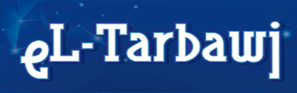 https://journal.uii.ac.id/TarbawiISSN: 1979-9985 E-ISSN: 2714-5492Vol. x No. x Tahun 20xx | xx – xxDOI: 10.20885/tarbawi.vol12.iss2.art1TULISAN JUDUL ANTARA 5 S.D 13 KATA, LUGAS, INFORMATIF DAN MENGGAMBARKAN KESELURUHAN TULISAN. FONT TIMES NEW ROMAN, UKURAN 14, BOLD, RATA TENGAH. SILAHKAN GUNAKAN JUDUL YANG KREATIF DAN MENARIKNama Penulis PertamaAfiliasi, Nama Kota, Nama Negaraalisa.penulissatu@yahoo.comNama Penulis KeduaAfiliasi, Nama Kota, Nama Negaraalisa.penulisdua@uii.ac.idNama Penulis KetigaAfiliasi, Nama Kota, Nama Negaraalisa.penulistiga@gmail.comAbstractAbstract in English consists of 100-200 words with Times New Roman font, 11 points, one spacing, justify, and italic. The abstract should be clear, descriptive, and provide a brief overview of the study problem. The abstract also contains the purpose of articles, research methods (data collection and research samples), hypotheses (for quantitative research), findings, brief conclusions, and research contributions in the discipline area.Keywords: Word 1; word 2; word 3; word 4; word 5 (At least 3 to 5 keywords)AbstrakAbstrak dalam bahasa Indonesia terdiri dari 100-200 kata dengan huruf Times New Roman, 11 point, spasi 1, justify rata kanan kiri, dan tidak cetak miring. Abstrak harus jelas, deskriptif dan harus memberikan gambaran singkat masalah yang diteliti. Abstrak juga berisis tujuan penulisan artikel, metode penelitian (metode pengumpulan data dan sampel penelitian), hipotesis (jika ada), temuan penelitian, kesimpulan singkat dan kontribusi tulisan di dalam area disiplin. Kata Kunci: Kata 1; kata 2; kata 3; kata 4; kata 5. (Antara 3 sampai 5 kata)Pendahuluan (Penulisan bab adalah Uppercase atau Caps Lock semua huruf dan Bold, sedangkan penulisan subbab adalah  Capitalize Each Word serta Bold dan Italic)El-Tarbawi adalah Jurnal yang memfokuskan diri pada eksplorasi dan kajian akademik, baik yang bersifat teoritis mapun empiris, mengenai berbagai isu dan aspek pendidikan Islam. Naskah artikel dapat ditulis dalam bahasa Indonesia atau bahasa Inggris. Artikel yang dikirim ke redaksi adalah hasil karya sendiri dan bukan hasil plagiat. Tingkat kesamaan keseluruhan tulisan tidak boleh melebihi 20 persen. Tulisan artikel secara keseluruhan berjumlah antara 5.000–8.000 kata termasuk judul, abstrak, dan daftar pustaka. Artikel diketik menggunakan perangkat lunak Microsoft Word dengan spasi antarbaris 1, jenis huruf Times New Roman ukuran 12 (kecuali pada abstrak 11), dan dalam format .doc, .docx, atau .rtf (bukan dalam format pdf). Badan artikel terdiri atas empat bagian utama, yaitu pendahuluan, metode penelitian, hasil dan pembahasan, serta kesimpulan. Pendahuluan terdiri dari 20%, Metode 10%, Hasil dan Pembahasan 60%, dan Kesimpulan dan Daftar Pustaka 10%. Pendahuluan terdiri dari kurang lebih 20% dari badan artikel termasuk judul, abstrak, dan kata kunci. Pada bagian ini meliputi latar belakang masalah, pendalaman permasalahan, atau kesenjangan antara yang diidealkan dan yang senyatanya, didukung oleh teori dan penelitian mutakhir yang relevan dengan masalah (literature review, temuan riset sepuluh tahun terakhir, dan dibahas secara singkat), mempunyai nilai baru penelitian (atau manfaat) yang merupakan inovasi, hipotesis penelitian (apabila ada), dan diakhiri tujuan penelitian.Metode Penelitian(Penulisan bab adalah Uppercase atau Caps Lock semua huruf dan Bold, sedangkan penulisan subbab adalah Capitalize Each Word serta Bold dan Italic)Metode penelitian terdiri dari kurang lebih 10% (untuk penelitian kualitatif) atau maksimum 15% (untuk penelitian kuantitatif) dari keseluruhan artikel. Metode penelitian ditulis singkat, padat, jelas, tetapi komprehensif. Bagian ini berisi pendekatan penelitian, subjek, prosedur pelaksanaan, penggunaan alat, bahan, dan instrumen, serta teknik pengumpulan dan analisis data, namun bukan berupa teori. Jika dipandang perlu, ada lampiran mengenai kisi-kisi instrumen atau penggalan bahan yang digunakan. Jika ada rumus-rumus statistik yang digunakan, rumus yang sudah umum digunakan tidak perlu ditulis. Seluruh ketentuan spesifik yang ditetapkan oleh peneliti dalam rangka mengumpulkan dan menganalisis data dijelaskan pada bagian metode penelitian ini. Hasil dan Pembahasan (Penulisan bab adalah Uppercase atau Caps Lock semua huruf dan Bold, sedangkan penulisan subbab adalah Capitalize Each Word serta Bold dan Italic)Hasil dan pembahasan terdiri dari kurang lebih 60% dari keseluruhan artikel. Bagian ini menyajikan statistika deskriptif, hasil uji asumsi, dan hasil uji hipotesis (jika ada dan kuantitatif) atau data wawancara dan observasi atau data kualitatif lainnya (jika kualitatif) atau data kajian/ telaah kritis pustaka, kemudian dianalisis secara kritis, dan dipaparkan secara berurutan atau terpadu. Paparan bagian ini bersifat fleksibel, artinya dalam satu subbab hasil penelitian ini dapat memuat beberapa hasil penelitian jika memang ada banyak hal yang ingin diungkap dalam artikel jurnal. Jika ada tabel/bagan/gambar berisi paparan hasil analisis yang sudah bermakna dan mudah dipahami maknanya secara cepat. Tabel/bagan/gambar tidak berisi data mentah yang masih dapat atau harus diolah.Semua tabel dan gambar yang dituliskan dalam naskah harus disesuaikan dengan urutan 1 kolom atau ukuran penuh satu kertas, agar memudahkan reviewer untuk mencermati makna gambar. Tabel dan gambar tidak boleh terpisah.Untuk judul tabel berada di atas tabel, sedangkan untuk judul gambar berada di bawah gambar. Grafik termasuk pada gambar.Bentuk tabel hanya menyertakan garis horisontal dan tidak memakai garis vertikal. Berikut contoh penulisannya.Tabel 1: Presentase Bagian ArtikelBerikut contoh untuk penulisan gambar.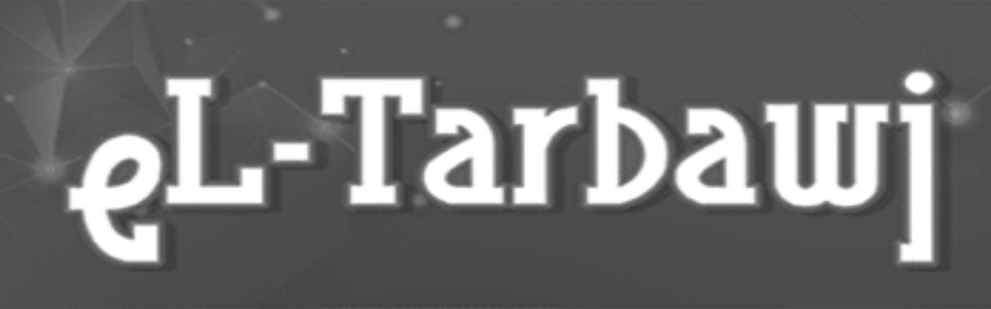 Gambar 1: Logo El-TarbawiPenjelasan mengenai hasil dan pembahasan penelitian dikaitkan dengan hasil penelitian-penelitian sebelumnya, dianalisis secara kritis dan dikaitkan dengan literatur terkini yang relevan. Bagian ini dijelaskan menggunakan kerangka berpikir tertentu yang telah disusun oleh peneliti. Paparan bagian hasil dan pembahasan berisi pemberian makna secara substansial terhadap hasil analisis dan perbandingan dengan temuan-temuan sebelumnya berdasarkan hasil kajian pustaka yang relevan, mutakhir dan primer. Perbandingan tersebut sebaiknya mengarah pada adanya perbedaan dengan temuan penelitian sebelumnya sehingga berpotensi untuk menyatakan adanya kontribusi bagi perkembangan ilmu di bidangnya. Kemukakan temuan baru dari hasil analisis sehingga originalitas artikel muncul. Subbab pembahasan ini bersifat fleksibel, artinya bisa memuat beberapa bagian pembahasan.Daftar pustaka yang digunakan harus menggunakan sumber acuan primer seperti jurnal dan proceeding sebanyak 80% dan 20% sumber acuan sekunder (buku) yang diterbitkan dalam 10 tahun terakhir. Penulisan daftar pustaka dianjurkan menggunakan manajer referensi, ZOTERO dengan gaya Turabian 8th edition (full note) atau dengan software Mendeley dengan gaya APA (American Psychological Association) versi 6. Penulisan rujuan menggunakan bodynote dan bukan fotenote. Untuk contoh penulisan bisa dilakukan seperti ini (Ali 2021, 45), jika penulisnya lebih dari satu (Ali & Imron, 2017), dan apabila berasal dari beberapa penulis beberapa sumber, bisa ditulis seperti ini (Ali, 2015; Imron, 2019; Laili, 2021). Disarankan tidak banyak menggunakan kutipan langsung dan dalam penulisan refrerensi menggunakan aplikasi pengelolaan daftar pustaka seperti: Mendeley atau Zotero. Untuk contoh penulisan kutipan dari buku adalah seperti ini (Abu 2014, 88). Kesimpulan (Penulisan bab adalah Uppercase atau Caps Lock semua huruf dan Bold)Kesimpulan berisi jawaban dari rumusan masalah penelitian dan berupa substansi pemaknaan, bukan sekedar mengulangi data. Kesimpulan merupakan intisari dari pembahasan dan hendaknya merupakan jawaban atas pertanyaan penelitian dengan bentuk diskriptif. Kesimpulan memuat jawaban atas pertanyaan penelitian. Ditulis dalam bentuk narasi, bukan dalam bentuk numerikal/numbering. Saran atau kontribusi pada area disiplin diberikan atas dasar hasil penelitian. Daftar PustakaDaftar pustaka ditulis sesuai urutan alfabet. Semua artikel yang dirujuk oleh penulis/peneliti harus ditulis dalam daftar pustaka, begitu juga dengan daftar pustaka yang ditulis harus ada rujukannya dalam tulisan. Daftar pustaka yang digunakan minimal 20 buah dengan presentase 80% artikel jurnal (bukan jurnal predator/abal-abal) dan 80% terbit dalam 10 tahun terakhir. Berikut contoh penulisan daftar pustaka. Izzan, Ahmad. 2007. Metodologi Pembelajaran Bahasa Arab. Bandung: Humaniora.  ←BukuAlbantani, Azkia Muharom. Ahmad Madkur. 2017. “Musyahadat Al Fidyu: Youtube-Based Teaching and Learning of Arabic as Foreign Language (AFL)”, Dinamika Ilmu, Vol. 17, No. 2.  ←Jurnalal-Najran. Usman Abdullah dan Jasem Ali Jasem. 2013. “Tahlil al-Akhtha’ al-Kitabiyah fi Ba’dh al-Zawahir al-Nahwiyyah fi Kitabat al-Thullab Ghair al-Nathiqina al-‘Arabiyyah” Prosiding Seminar International Bahasa Arab Khithab al-Tajdid fi al-Dirasat al-‘Arabiyyah Baina al-Nazariyah wa al-Tathbiq. Padang: UIN Imam Bonjol Padang ←Prosiding.Taufiqurrochman. 2015. "Busuu.com: Model Belajar Bahasa Arab Mandiri Berbasis Website”, Laporan Penelitian UIN Maulana Malik Ibrahim Malang. ←LaporanAl-Khalidi, Khalid Yunus. 1999. al-Yahud fi ad-Daulah al-Islamiyyah fi al-Andalus, disertasi pada Universitas Baghdad. ←Skripsi/Tesis/DisertasiBusuu Developer. “Manfaat busuu Premium”, https://www.busuu.com/id, 25 Mei 2018. ←WebsiteNoBagian ArtikelPresentaseUraian1Abstrak, Kata Kunci, dan Pendahuluan20%Apabila jumlah keseluruhan 5000 kata, maka pendahuluan 1000 kata2Metode Penelitian10% - 15%10% (Kualitatif), 15% (Quantitatif)3Hasil dan Pembahasan60%Persentasenya paling banyak dibanding bagian yang lain4Kesimpulan dan Daftar Pustaka10%Bukan patokan baku, akan tetapi sebagai gambaran